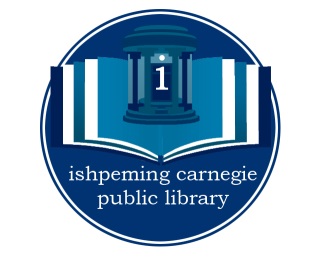 JOB POSTING POSITION TITLE:  Assistant Librarian (40 hours/week, irregular hours)SALARAY RANGE: $12.91 to $18.29 per hour plus benefits
LOCATION:  Ishpeming, MI
Responsibilities include, but are not limited to:Cataloging all materials added to the library collectionManaging inter-library loan servicesProviding patrons with reference and readers’ advisoryAssisting patrons with library equipment, including public PCs and microfilm readerSorting and shelving books and other library materials Creating and maintaining patron records, collecting fines and processing customer requestsCreating flyers and other promotional materialsRequirements and QualificationsThorough knowledge of the principles and practices of public library functionsExcellent customer service skills and the ability to work well within a team dynamicAbility to supervise the work of othersConsiderable knowledge of the use of computers and other technology in librariesExperience with graphics programs and social media preferredPhysical ability to bend, reach and lift light loads (25+ lbs) requiredBachelor’s Degree required, with library science undergraduate work desirable. Library experience preferred.Must be able to work evenings and occasional SaturdaysPlease mail or drop off cover letter, résumé and application at 317 N. Main St. Ishpeming, MI 49849. Applications are available at the library or online at the city of Ishpeming website: http://ishpemingcity.org/?wpfb_dl=5 
